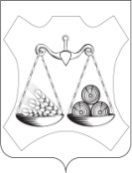 АДМИНИСТРАЦИЯ ВАХРУШЕВСКОГО ГОРОДСКОГО ПОСЕЛЕНИЯСЛОБОДСКОГО РАЙОНА КИРОВСКОЙ ОБЛАСТИПОСТАНОВЛЕНИЕпгт  ВахрушиО внесении изменений  в муниципальную программу «Развитие культуры и молодежной политики в Вахрушевском городском поселении» на 2021- 2026 годыВ соответствии с Федеральным законом № 131-ФЗ от 06.10.2003 «Об общих принципах организации местного самоуправления в Российской Федерации»,  Постановлением администрации Вахрушевского городского поселения № 220 от 07.10.2019 «О разработке, реализации  и оценке эффективности муниципальных программ Вахрушевского городского поселения» Администрация  ПОСТАНОВЛЯЕТ:1. Внести изменение в  муниципальную программу «Развитие культуры и молодежной политики в Вахрушевском городском поселении» на 2021- 2026 годы, утвержденную постановлением администрации Вахрушевского городского поселения от 07.12.2020 № 233:1.1. Абзац 8 Паспорта муниципальной программы  изложить в следующей редакции:1.2. Приложение № 1 к муниципальной программе изложить в следующей редакции. Прилагается.1.3. Приложение № 2 к муниципальной программе изложить в следующей редакции. Прилагается.2. Опубликовать настоящее постановление в официальном печатном издании поселения «Информационный бюллетень» и на сайте администрации Вахрушевского городского поселения в информационно-телекоммуникационной сети «Интернет».Глава администрацииВахрушевского городского поселения				М.В. ЕфремовПриложение № 1к муниципальной Программе «Развитие культуры и молодежной политики в Вахрушевском городском поселении»» на 2021-2026 годы»УТВЕРЖДЕНО:Постановлением администрацииВахрушевского городского поселенияОт 30.09.2021 № 214Ресурсное обеспечение подпрограммы  за счет всех источников финансирования«Развитие культуры и молодежной политики в Вахрушевском городском поселении»» на 2021-2026 годы»Приложение № 2к муниципальной Программе «Развитие культуры и молодежной политики в Вахрушевском городском поселении»» на 2021-2026 годы»УТВЕРЖДЕНО:Постановлением администрацииВахрушевского городского поселенияОт 30.09.2021 № 214План мероприятийпо реализации Муниципальной программы «Развитие культуры и молодежной политики в Вахрушевском городском поселении»» на 2021-2026 годы»30.09.2021№214Объемы ассигнований муниципальной программы    Общий объем бюджетных ассигнований на реализацию программы составляет 15987,6 тыс. рублей, в том числе по источникам финансирования:средства федерального бюджета – 0 тыс. рублейсредства областного бюджета –  0 тыс. рублейсредства местного бюджета – 15987,6 тыс. рублей.  №п/пСтатусНаименование муниципальной подпрограммы, отдельного мероприятияИсточники финансированияРасходы (прогноз, факт), тыс. рублейРасходы (прогноз, факт), тыс. рублейРасходы (прогноз, факт), тыс. рублейРасходы (прогноз, факт), тыс. рублейРасходы (прогноз, факт), тыс. рублейРасходы (прогноз, факт), тыс. рублейРасходы (прогноз, факт), тыс. рублейРасходы (прогноз, факт), тыс. рублейРасходы (прогноз, факт), тыс. рублей№п/пСтатусНаименование муниципальной подпрограммы, отдельного мероприятияИсточники финансирования2021 2022 2023 2024 2025 2025 2026 2026 ИтогоПрограмма«Развитие культуры и молодежной политики в Вахрушевском городском поселении»» на 2021-2026  годы»всего2631,52650,92676,32676,32676,32676,32676,32676,315987,6Программа«Развитие культуры и молодежной политики в Вахрушевском городском поселении»» на 2021-2026  годы»федеральный бюджет000000000Программа«Развитие культуры и молодежной политики в Вахрушевском городском поселении»» на 2021-2026  годы»областной бюджет000000000Программа«Развитие культуры и молодежной политики в Вахрушевском городском поселении»» на 2021-2026  годы»местный бюджет2631,52650,92676,32676,32676,32676,32676,32676,315987,6Программа«Развитие культуры и молодежной политики в Вахрушевском городском поселении»» на 2021-2026  годы»иные внебюджетные источники0000000001.Отдельное мероприятие Организация и проведение мероприятий на территории Вахрушевского городского поселения, в том числе приобретение подарочных сертификатов участникам мероприятийвсего13,528,248,248,248,248,248,248,2234,51.Отдельное мероприятие Организация и проведение мероприятий на территории Вахрушевского городского поселения, в том числе приобретение подарочных сертификатов участникам мероприятийфедеральный бюджет0000000001.Отдельное мероприятие Организация и проведение мероприятий на территории Вахрушевского городского поселения, в том числе приобретение подарочных сертификатов участникам мероприятийобластной бюджет0000000001.Отдельное мероприятие Организация и проведение мероприятий на территории Вахрушевского городского поселения, в том числе приобретение подарочных сертификатов участникам мероприятийместный бюджет13,528,248,248,248,248,248,248,2234,501.Отдельное мероприятие Организация и проведение мероприятий на территории Вахрушевского городского поселения, в том числе приобретение подарочных сертификатов участникам мероприятийиные внебюджетные источники000000000Показатель Доля лиц, участвующих в общественно полезной деятельности от общей численности молодежи в возрасте от 14 до 30 летДоля лиц, участвующих в общественно полезной деятельности от общей численности молодежи в возрасте от 14 до 30 летДоля лиц, участвующих в общественно полезной деятельности от общей численности молодежи в возрасте от 14 до 30 летДоля лиц, участвующих в общественно полезной деятельности от общей численности молодежи в возрасте от 14 до 30 летДоля лиц, участвующих в общественно полезной деятельности от общей численности молодежи в возрасте от 14 до 30 летДоля лиц, участвующих в общественно полезной деятельности от общей численности молодежи в возрасте от 14 до 30 летДоля лиц, участвующих в общественно полезной деятельности от общей численности молодежи в возрасте от 14 до 30 летДоля лиц, участвующих в общественно полезной деятельности от общей численности молодежи в возрасте от 14 до 30 летДоля лиц, участвующих в общественно полезной деятельности от общей численности молодежи в возрасте от 14 до 30 летДоля лиц, участвующих в общественно полезной деятельности от общей численности молодежи в возрасте от 14 до 30 летДоля лиц, участвующих в общественно полезной деятельности от общей численности молодежи в возрасте от 14 до 30 лет2.Отдельное мероприятие Организация библиотечного обслуживания населениявсего2618,02622,72628,12628,12628,12628,12628,115753,115753,12.Отдельное мероприятие Организация библиотечного обслуживания населенияфедеральный бюджет0000000002.Отдельное мероприятие Организация библиотечного обслуживания населенияобластной бюджет0000000002.Отдельное мероприятие Организация библиотечного обслуживания населенияместный бюджет2618,02622,72628,12628,12628,12628,12628,115753,115753,12.Отдельное мероприятие Организация библиотечного обслуживания населенияиные внебюджетные источники000000000ПоказательДоля населения, удовлетворенного качеством и доступностью библиотечного обслуживания от общей численности населения, посещающего библиотекиДоля населения, удовлетворенного качеством и доступностью библиотечного обслуживания от общей численности населения, посещающего библиотекиДоля населения, удовлетворенного качеством и доступностью библиотечного обслуживания от общей численности населения, посещающего библиотекиДоля населения, удовлетворенного качеством и доступностью библиотечного обслуживания от общей численности населения, посещающего библиотекиДоля населения, удовлетворенного качеством и доступностью библиотечного обслуживания от общей численности населения, посещающего библиотекиДоля населения, удовлетворенного качеством и доступностью библиотечного обслуживания от общей численности населения, посещающего библиотекиДоля населения, удовлетворенного качеством и доступностью библиотечного обслуживания от общей численности населения, посещающего библиотекиДоля населения, удовлетворенного качеством и доступностью библиотечного обслуживания от общей численности населения, посещающего библиотекиДоля населения, удовлетворенного качеством и доступностью библиотечного обслуживания от общей численности населения, посещающего библиотекиДоля населения, удовлетворенного качеством и доступностью библиотечного обслуживания от общей численности населения, посещающего библиотекиДоля населения, удовлетворенного качеством и доступностью библиотечного обслуживания от общей численности населения, посещающего библиотекиСтатусНаименование муниципальной программы, отдельного мероприятия, мероприятия, входящего в состав отдельного мероприятияОтветственный исполнитель (Ф.И.О., должность)СрокСрокИсточники финансированияФинанси-рованиена очередной финансовый год, тыс. рублейОжидаемый результат реализации мероприятия муниципальной программы (краткое описание)СтатусНаименование муниципальной программы, отдельного мероприятия, мероприятия, входящего в состав отдельного мероприятияОтветственный исполнитель (Ф.И.О., должность)начало реализацииокончание реализацииИсточники финансированияФинанси-рованиена очередной финансовый год, тыс. рублейОжидаемый результат реализации мероприятия муниципальной программы (краткое описание)программа«Развитие культуры и молодежной политики в Вахрушевском городском поселении»» на 2021-2026 годы»Специалист по социальным вопросам администрации Вахрушевского городского поселения 01.01.202131.12.2021 всего2631,5программа«Развитие культуры и молодежной политики в Вахрушевском городском поселении»» на 2021-2026 годы»Специалист по социальным вопросам администрации Вахрушевского городского поселения 01.01.202131.12.2021федеральный бюджет0программа«Развитие культуры и молодежной политики в Вахрушевском городском поселении»» на 2021-2026 годы»Специалист по социальным вопросам администрации Вахрушевского городского поселения 01.01.202131.12.2021областной бюджет0программа«Развитие культуры и молодежной политики в Вахрушевском городском поселении»» на 2021-2026 годы»Специалист по социальным вопросам администрации Вахрушевского городского поселения 01.01.202131.12.2021местный бюджет2631,5программа«Развитие культуры и молодежной политики в Вахрушевском городском поселении»» на 2021-2026 годы»Специалист по социальным вопросам администрации Вахрушевского городского поселения 01.01.202131.12.2021иные внебюджетные источники0Отдельное мероприятиеОрганизация и проведение мероприятий на территории Вахрушевского городского поселения, в том числе приобретение подарочных сертификатов участникам мероприятий Специалист по социальным вопросам администрации Вахрушевского городского поселения01.01.202131.12.2021 всего13,5Отдельное мероприятиеОрганизация и проведение мероприятий на территории Вахрушевского городского поселения, в том числе приобретение подарочных сертификатов участникам мероприятий Специалист по социальным вопросам администрации Вахрушевского городского поселения01.01.202131.12.2021федеральный бюджет0Отдельное мероприятиеОрганизация и проведение мероприятий на территории Вахрушевского городского поселения, в том числе приобретение подарочных сертификатов участникам мероприятий Специалист по социальным вопросам администрации Вахрушевского городского поселения01.01.202131.12.2021областной бюджет0Отдельное мероприятиеОрганизация и проведение мероприятий на территории Вахрушевского городского поселения, в том числе приобретение подарочных сертификатов участникам мероприятий Специалист по социальным вопросам администрации Вахрушевского городского поселения01.01.202131.12.2021местный бюджет13,5Отдельное мероприятиеОрганизация и проведение мероприятий на территории Вахрушевского городского поселения, в том числе приобретение подарочных сертификатов участникам мероприятий Специалист по социальным вопросам администрации Вахрушевского городского поселения01.01.202131.12.2021иные внебюджетные источники0Отдельное мероприятие Организация библиотечного обслуживания населенияГлавный бухгалтер администрации Вахрушевского городского поселения01.01.202131.12.2021 всего2618,0Отдельное мероприятие Организация библиотечного обслуживания населенияГлавный бухгалтер администрации Вахрушевского городского поселения01.01.202131.12.2021федеральный бюджет0Отдельное мероприятие Организация библиотечного обслуживания населенияГлавный бухгалтер администрации Вахрушевского городского поселения01.01.202131.12.2021областной бюджет0Отдельное мероприятие Организация библиотечного обслуживания населенияГлавный бухгалтер администрации Вахрушевского городского поселения01.01.202131.12.2021бюджет поселений (по соглашению)2618,0Отдельное мероприятие Организация библиотечного обслуживания населенияГлавный бухгалтер администрации Вахрушевского городского поселения01.01.202131.12.2021иные внебюджетные источники0